Níže uvedeného dne, měsíce a roku byla uzavřena mezi těmito smluvními stranami:Město Kutná Hora, se sídlem Havlíčkovo náměstí 552/1, 284 01 Kutná Hora, zastoupené starostou panem Mgr. Lukášem Seifertem, zastoupeným na základě Plné moci ze dne  25.10.2022, ve věcech podepisování smluv, včetně dodatků a dohod o ukončení smluv, vedoucí odboru správy majetku paní Ing. Blankou Maternovou  IČ: 002 36 195DIČ: CZ00236195na straně jedné (dále jen „půjčitel“)aSparta Kutná Hora, z.s.se sídlem U Lorce 57, 284 01 Kutná Hora,zastoupená předsedou panem xxxxxxIČ: 708 27 427na straně druhé(dále jen „vypůjčitel“)tatoSMLOUVA O VÝPŮJČCEpodle ustanovení § 2193 a násl. zákona č. 89/2012 Sb., občanský zákoník, v platném znění1.1.1	Půjčitel prohlašuje, že je výlučným vlastníkem pozemku  p.č. 1936 v k.ú. Kutná Hora o výměře 3810 m2 (vodní nádrž umělá, vodní plocha) zapsaného na LV č. 10001 pro obec a katastrální území Kutná Hora u Katastrálního úřadu pro Středočeský kraj, Katastrální pracoviště Kutná Hora. 1.2	Vypůjčitel prohlašuje, že je zapsaným spolkem, jehož činností je mimo jiné organizování a pořádání sportovních soutěží a činnosti sloužící podpoře a propagaci sportu.2.2.1	Touto smlouvou půjčitel přenechává vypůjčiteli k bezplatnému užívání  pozemek p.č.1936 v k.ú. Kutná Hora uvedený v čl. 1.1. této smlouvy o výměře 3810 m2 tak, jak je zakresleno v situačním plánku, který je přílohou č. 1 a tvoří nedílnou součást této smlouvy (dále jen Předmět výpůjčky) za účelem čerpání vody pro zálivku trávníku fotbalového hřiště.2.2	Půjčitel přenechává vypůjčiteli Předmět výpůjčky ve stavu způsobilém k ujednanému užívání. Vypůjčitel prohlašuje, že je mu stav Předmětu výpůjčky dobře znám a že jej v tomto stavu přejímá.3.3.1	Tato smlouva o výpůjčce se uzavírá na dobu neurčitou s šestiměsíční výpovědní dobou. Šestiměsíční výpovědní doba počíná běžet prvním dnem měsíce následujícího po měsíci, v němž byla výpověď doručena druhé straně.3.2	Půjčitel je oprávněn vypovědět tuto smlouvu bez výpovědní doby, pokud vypůjčitel zvlášť závažným způsobem porušuje povinnosti vyplývající z této smlouvy, zejména povinnosti dle čl. 4 této smlouvy.3.3	V den ukončení smluvního vztahu se vypůjčitel zavazuje předat Předmět výpůjčky ve stavu, v jakém byl při jeho předání s přihlédnutím k obvyklému opotřebení, vyklizený, bez jakýchkoli stavebních prací a po odstranění veškerých škod a jiných zásahů pokud nebude ujednáno jinak. 4.	4.1 Vypůjčitel je povinen užívat Předmět výpůjčky pouze pro účely uvedené v čl. 2.1. této       smlouvy je povinen o předmět výpůjčky pečovat s péčí řádného hospodáře tak, aby bylo       zabráněno škodám, přičemž se řídí příslušnými právními předpisy.4.2 Výpůjčitel se zavazuje:      Zajistit povolení k  nakládání s vodami pro odběr povrchové vody z rybníku Lorčák      pro závlahu fotbalového areálu TJ SPARTA Kutná Hora, které spočívá:- ve zpracování hydrotechnické bilance potřeby vody pro závlahu fotbalového areálu TJ SPARTA Kutná Hora- v zajištění vyjádření vlastníka rybníku a správce vodního díla- ve zpracování žádosti o povolení k nakládání s vodami pro odběr vody, včetně  potřebných vyjádření, tj. včetně vyjádření k minimální výši hladiny rybníku- na vodním díle osadit vodočetnou lať- na vodní ploše nebude po dobu 10 let od ukončení akce provozován intenzivní ani polointenzivní chov ryb- zajistit příslušné povolení k nakládání s vodami - manipulační řád- sledovat vodní stavy za průtoku povodní a při minimálních průtocíchPozorování na vodní nádrži zejména zahrnuje:- zda nedochází k průsakům na styčných plochách mezi betonovými objekty a hrází- stav hrázového tělesa - sedání, návodní opevnění, sesuvy, eroze, trhliny apod.- stav břehů ve zdrži nádrže - eroze, zarůstání- stav objektů pro manipulaci s vodou, výtokové části objektů,- kvalita vody v nádrži, chování živočichů ve zdrži drobné vodní plochy- dbát, aby drobná vodní plocha byla v bezpečném a provozuschopném stavuZa tím účelem:- pravidelně, nejméně 1 x za měsíc povšechně kontrolovat stav vodního díla- provádět drobnější opravy, zejména na základě výzvy manipulanta či vlastníka- hlásit manipulantovi a vlastníkovi vzniklé poruchy a návrh na jejich odstranění- nejméně 2 x za vegetační období je třeba překontrolovat viditelné svahy, celou nádrž a nahlásit manipulantovi- dbát pokynů správce a vodoprávního úřadu- při průchodu velkých vod sledovat stav objektů, na místě odstranit vzniklé závady ohrožující bezpečnost vodního díla- v případě povodně nahlásit manipulantovi začátek a konec povodně, kolik cm vody teklo přes přeliv apod.- obsluha nádrže sleduje kvalitu vody v nádrži a případné mimořádné jevy hlásí manipulantovi- nedopustit, aby na vodním díle byly prováděny jakékoliv úpravy bez souhlasu vlastníkavodního díla- zúčastnit se revizních, kontrolních a bezpečnostních prohlídek na vodním díle- škody vzniklé provozem nádrže odstraní provozovatel vodního díla- stavební úpravy a akce prováděné v rámci údržby budou předem projednány a odsouhlasenyMěstem Kutná Hora. Odpovědná osoba určena k obsluze sdělí neprodleně veškeré havarijní stavy vlastníkovi vodního díla a všem určeným orgánům a organizacím.4.3	Vypůjčitel na své náklady neprodleně odstraní závady a škody, které vzniknou na Předmětu výpůjčky v důsledku jeho činnosti. 4.4	Vypůjčitel nesmí bez souhlasu půjčitele přenechat Předmět výpůjčky nebo jeho část do užívání jiné fyzické nebo právnické osobě za jiným účelem než je uvedeno v bodě 2.1.4.5	Vypůjčitel je povinen umožnit půjčiteli průběžnou kontrolu stavu Předmětu výpůjčky.4.6	Stavební úpravy nebo jakékoliv jiné změny Předmětu výpůjčky může vypůjčitel provádět pouze s předchozím písemným souhlasem půjčitele. Změnu Předmětu výpůjčky nebo stavební úpravy provádí vypůjčitel na svůj náklad. Tato smlouva není zároveň souhlasem vlastníka pro stavební řízení. 4.7	Půjčitel neponese odpovědnost za případné úrazy vzniklé v důsledku používání  předmětu výpůjčky.5.5.1	Tato smlouva se vyhotovuje ve třech stejnopisech, z nichž dva obdrží vypůjčitel a jeden půjčitel.5.2	Tuto smlouvu lze měnit nebo doplnit pouze písemnými, vzájemně odsouhlasenými a smluvními stranami podepsanými dodatky, které jsou postupně číslovány a stávají se nedílnou součástí této smlouvy.5.3	Smluvní strany této smlouvy o výpůjčce prohlašují, že tato je projevem jejich svobodné a vážné vůle, že jim nejsou známy žádné překážky faktické ani právní, které by bránily jejímu uzavření. Prohlašují dále, že tuto smlouvu neuzavírají v tísni či za nápadně nevýhodných podmínek.Před podpisem si smluvní strany tuto smlouvu řádně přečetly, s jejím obsahem souhlasí a na důkaz připojují své vlastnoruční podpisy.Tato smlouva podléhá uveřejnění v registru smluv dle zák. č. 340/2015 Sb., o zvláštních podmínkách účinnosti některých smluv, uveřejňování těchto smluv a o registru smluv, v platném znění. Smluvní strany se dohodly, že tato smlouva bude uveřejněna v registru smluv v celém rozsahu, obsahuje-li informace či metadata, které se dle tohoto zákona obecně neuveřejňují nebo které mají či mohou být vyloučeny, smluvní strany výslovně souhlasí s tím, aby tato smlouva byla uveřejněna jako celek včetně takových informací a metadat (osobních údajů apod.). Uveřejnění této smlouvy v registru smluv zajistí bez zbytečného odkladu po jejím uzavření pronajímatel. Tato smlouva nabývá platnosti podpisem a účinnosti dnem uveřejnění v registru smluv v souladu s ust. § 6 odst. 1 zákona č.  340/2015 Sb., není-li smluvními stranami sjednáno datum pozdější.DoložkaMěsto Kutná Hora prohlašuje, že byly splněny veškeré zákonné podmínky pro platnost této smlouvy o výpůjčce, vyplývající ze zákona č. 128/2000 Sb., o obcích, ve znění pozdějších předpisů. Záměr města vypůjčit předmětnou nemovitou věc byl zveřejněn vyvěšením na úředních deskách ve dnech od 16.6.2023 do 4.7.2023 dle zákona č. 128/2000 Sb.; v téže době byl rovněž zveřejněn způsobem umožňujícím dálkový přístup na internetové stránce města.Uzavření této smlouvy bylo schváleno usnesením Rady města Kutná Hora č. R/760/23 ze dne 19.7.2023 podle ust. § 102 odst. 3 výše uvedeného zákona.V Kutné Hoře dne 4.10.2023………………………………		        ………………………………….		     Město Kutná Hora			                              Sparta Kutná Hora, z.s.půjčitel						vypůjčitelPříloha č. 1: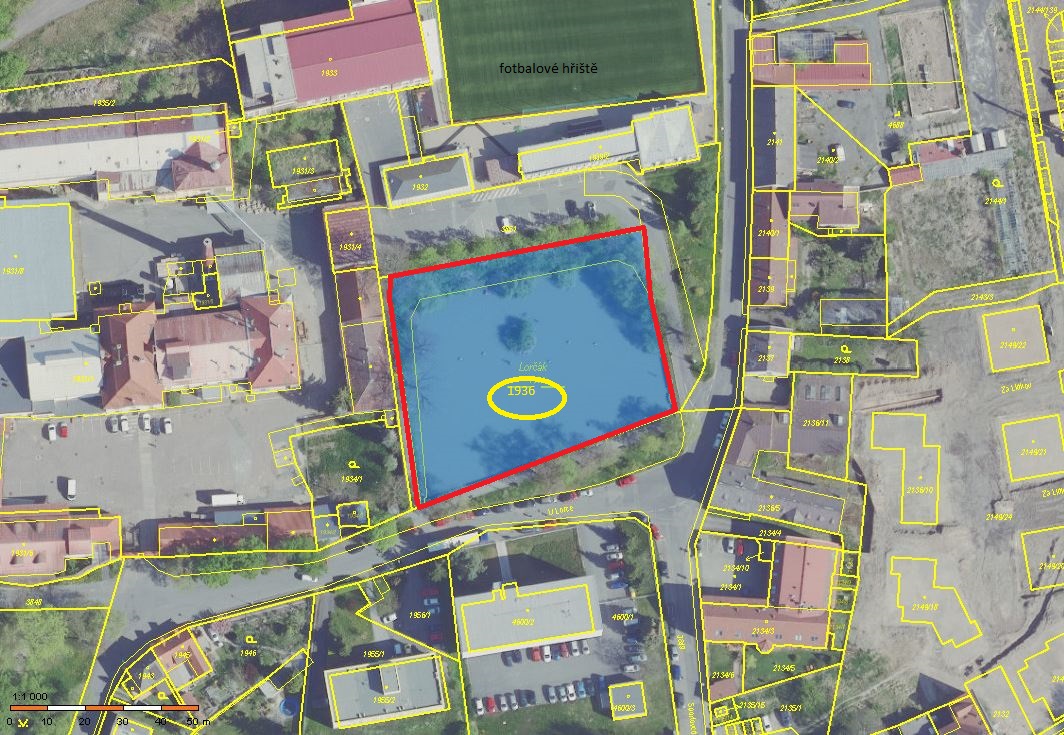 